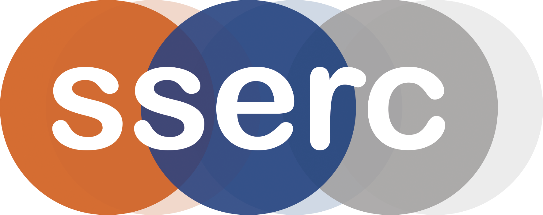 Activity assessedSilver Christmas treeDate of assessment30th June 2020Date of review (Step 5)SchoolDepartmentStep 1Step 2Step 3Step 4Step 4Step 4Step 4Step 4List Significant hazards here:Who might be harmed and how?What are you already doing?What further action is needed?ActionsActionsActionsActionsActionsList Significant hazards here:Who might be harmed and how?What are you already doing?What further action is needed?by whom?by whom?Due dateDue dateDoneSilver nitrate is corrosive and dangerous for the environment.Technician or teacher by inhalation or splashes Avoid breathing any dustWear goggles (EN 166 3) and nitrile glovesCopper nitrate (the product) is oxidizing and corrosive.Technician, teacher and pupils by splashesWear goggles (EN 166 3) and nitrile glovesDescription of activity:Carrying out a redox reaction by placing a copper wire shaped like an Xmas tree and placed into a Petri dish. A displacement reaction takes place and dendritic crystals of silver appear on the surface of the wire.Additional comments:Needless to say – you don’t have to have it in the shape of a Christmas tree!Remove any burs/ rough edges from the strip of copper.Ensure hands are washed afterwards.Any washings, should be washed directly down drains with copious quantities of water.